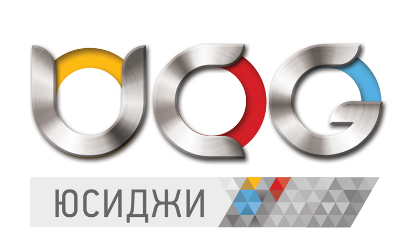 Эмульгатор для битумной эмульсии "ДОРОС-ЭМ+" - это смесь производных алкилполиаминоамидов и имидазолинов, полученных в результате синтеза полиаминов и растительных масел.Эмульгатор для битумной эмульсии представляет собой однородную жидкость, устойчивую при хранении и транспортировке.Эмульгатор для битумной эмульсии "ДОРОС-ЭМ" используется для производства ЭКБ по ГОСТ 18659-81 для технологий “Slurry Seal”, “Холодный ресайклинг” с любым временем распада в стандартном тесте. Ключевое преимущество перед Дорос - Эм.Дозировка эмульгатора для получения битумной дорожной эмульсии (ЭБК) по ГОСТ 18659-81 и обеспечения 95 - 100 %-ной адгезии битума к каменному материалу в зависимости от качества битума и минерального материала составляет от 0.2 до 1,5 % масс. на битумную эмульсию.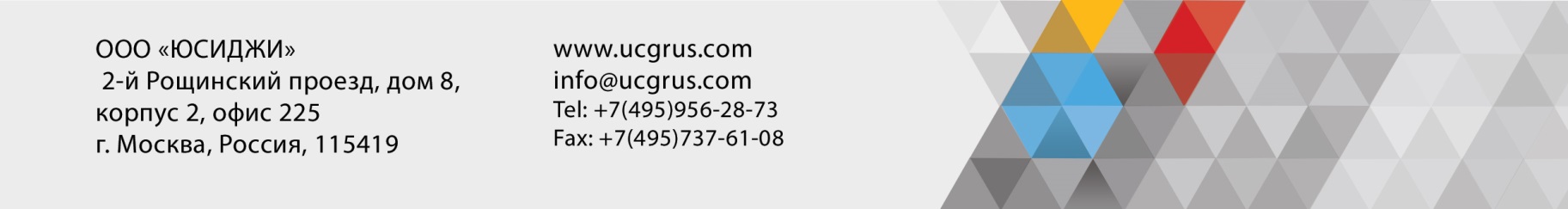 Показатели качестваТипэмульгаторВнешний видвязкая жидкость коричневого цвета с кислотными свойствамиКислотное число, мг KOH/г10,5Температура каплепадения, C40Сцепление битума с гранитомвыдерживает испытание по контрольному образцу № 1Дозировка, %0,2-1,5%Фасовкабочки металлические по 190 кгСертификатТУ 2483-001-33452160-05ПрименениеSlurry Seal, Холодный ресайклинг